INDICAÇÃO Nº 2230/2016Indica ao Poder Executivo Municipal a roçagem de mato, limpeza  e ronda policial na Praça localizada entre as Ruas da Prata, Cobre e Mercúrio, no Bairro Mollon. Excelentíssimo Senhor Prefeito Municipal, Nos termos do Art. 108 do Regimento Interno desta Casa de Leis, dirijo-me a Vossa Excelência para indicar que, por intermédio do Setor competente, realize a roçagem de mato, limpeza e ronda policial na Praça localizada entre as Ruas da Prata, Cobre e Mercúrio, no Bairro Mollon.Justificativa:Este vereador foi procurado por munícipes, informando que o a praça está com muito mato e lixo, podendo provocar a proliferação de animais peçonhentos, e indivíduos suspeitos  estão frequentando o local, causando insegurança à população.Plenário “Dr. Tancredo Neves”, em 05 de abril de 2.016.Carlos Fontes-vereador-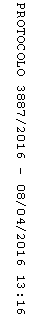 